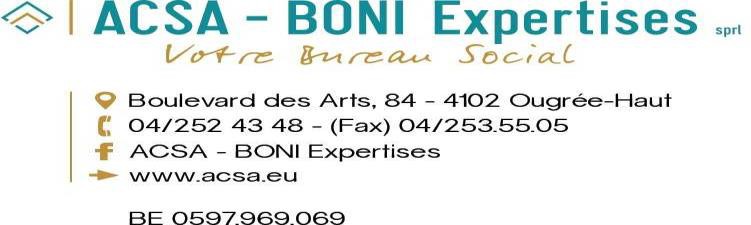 ETAT CIVIL :Nom et prénom du conjoint(e) / coh. légal :	………………………………………..Oui	NonOui	Non BE	N° NATIONAL :-	-N°	(joindre une copie)Expire le	-	-Depuis le :Oui  Non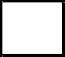 -	-2/2Demandeur d'emploi non indemnisé?	Oui  Non 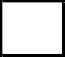 LE CONTRAT DE TRAVAIL : DUREE :SI CONTRAT A TEMPS PARTIEL :Rédiger C 131 B chaque moisOui	NonHORAIRE :…………H / SEMAINE-	> HORAIRE VARIABLE A AFFICHER 5 JOURS A L'AVANCE(HORECA 2 jours)-	> SUIVANT L'HORAIRE DECRIT CI-DESSOUS :de	àET	de	àTOTREMUN. BRUTE :	eur /2/3LE TRAVAILLEUR BENEFICIE T-IL D'AVANTAGES EN NATURE ? OUI - NON (*) si OUI : remplissez ci-dessous la zone concernant l'avantage en nature à appliquerVEHICULE DE SOCIETE  :  Plaque d'immatriculation	EMPLOYEUR :N° :NOM :………………………………………………………………………………………DATE ENTREE :……/…../…………..……/…../…………..……/…../…………..NOM PRENOM :………………………………………………………………………………………………………………………………………………………………………………………………………………………………………………TELEPHONE :……/………………..RUE + N°………………………………………………………………………………………………………………………………………………………………………………………………………………………………………………GSM :……/………………..CODE POSTAL :………………………………………………………LOCALITE :…………………………….…………………………….NE(E) A :………………………………………………………………………………………………………………………………………………………………………………………………………………………………………………LE :……/…../…………..NATIONALITE :………………………………………………………………………………………………………………………………………………………………………………………………………………………………………………DERNIER DIPLÔME :PRIMAIRESEC. / TECH.SUPERIEURUNIVERS.VOUS DEVEZ RECLAMER AU FOREM AVANT VOTRE ENTREE EN SERVICE LA CARTE IMPULSIONEVENTUELLE ET NOUS COMMUNIQUER L'INFORMATIONLIEU DE L'EMPLOI :………………………………………………STATUT :OUVRIEREMPLOYECONTRATPFISTAGE DE TRANSITIONSTATUT :OUVRIEREMPLOYEALTERNANCEPFISTAGE DE TRANSITIONLUMAMEJEVESADIQUAL. / CAT.:………………..MOIS/ ANNEES EXPERIENCES ACQUISES DANS CE DOMAINE CHEZ D AUTRES EMPLOYEURS : ………MOIS/ ANNEES EXPERIENCES ACQUISES DANS CE DOMAINE CHEZ D AUTRES EMPLOYEURS : ………MOIS/ ANNEES EXPERIENCES ACQUISES DANS CE DOMAINE CHEZ D AUTRES EMPLOYEURS : ………MOIS/ ANNEES EXPERIENCES ACQUISES DANS CE DOMAINE CHEZ D AUTRES EMPLOYEURS : ………MOIS/ ANNEES EXPERIENCES ACQUISES DANS CE DOMAINE CHEZ D AUTRES EMPLOYEURS : ………MOIS/ ANNEES EXPERIENCES ACQUISES DANS CE DOMAINE CHEZ D AUTRES EMPLOYEURS : ………MOIS/ ANNEES EXPERIENCES ACQUISES DANS CE DOMAINE CHEZ D AUTRES EMPLOYEURS : ………FRAIS DEPL.OuiBus :montant de l'abonnement :montant de l'abonnement :montant de l'abonnement :…	/ mois / anNonVoiture :……Kms / 1 trajet(pour la CP 124 : nombre de km A+R)(pour la CP 124 : nombre de km A+R)DIMONA :à faire par ACSA-si faite par l'employeur :N° DIMONA :…………………………Marque et typeValeur catalogue tva et options comprisesValeur catalogue tva et options comprisesValeur catalogue tva et options comprisesValeur catalogue tva et options comprisesDate de mise en circulationDate de mise en circulationType de carburantEmission CO2Utilisation : je roule avec depuis leUtilisation : je roule avec depuis leUtilisation : je roule avec depuis leUtilisation : je ne roule plus avec depuis leUtilisation : je ne roule plus avec depuis leUtilisation : je ne roule plus avec depuis leUtilisation : je ne roule plus avec depuis leGSM :utilisation privée d'un gsm de société et dont la facture est payée par la société : oui - non (*)le gsm est fourni par le travailleur et l'employeur rembourse l'abonnement au travailleur : oui -non (*)CHEQUES REPAS :valeur totale du chèque repas :	€quote part personnelle (retenue sur le salaire du travailleur ) :	€quote part patronale :	€	Si vous octroyez un avantage en nature non repris dans cette rubrique, merci de le détailler ci-après :	1)2)